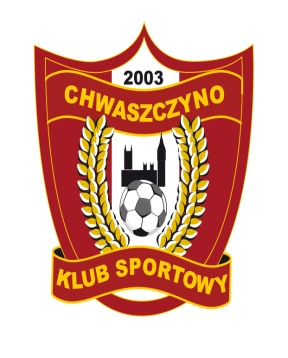 RegulaminMikołajkowego Turnieju Szachowego dla dzieci do lat 7 i do lat 10Chwaszczyno, 12.12.2015r.1. Organizatorzy:
Klub Sportowy Chwaszczyno
Akademia Młodego Szachisty Chwaszczyno 

2. Termin i miejsce:
Zawody zostaną rozegrane w dniu 12.12.2015r. w Zespole Publicznego Gimnazjum  i Szkoły Podstawowej 
w Chwaszczynie, ul. Mickiewicza 16. Rozpoczęcie o godzinie 10.00.

3. Cel:
Popularyzacja królewskiej gry wśród dzieci i młodzieży.

4. Uczestnictwo:
W turnieju nie będzie pobierane wpisowe.5. System rozgrywek:
Turniej zostanie rozegrany systemem szwajcarskim w grupach wiekowych na dystansie 6 rund. Tempo gry 15 minut na rozegranie partii dla każdego zawodnika. Obowiązują przepisy gry FIDE. Klasyfikacja dziewcząt 
i chłopców oddzielna. Grupy turniejowe: do lat 7 (ur. 2008 r. i młodsi ) 8 - 10 lat (ur. 2005 r. - 2007 r.) 6. Zgłoszenia:
Zgłoszenia do dnia 11.12.2015r.  za pomocą formularza zgłoszeniowego na stronie ChessArbiter: Grupa do 7 lat: http://www.chessarbiter.com/turnieje/2015/ti_6479/Grupa do 10 lat: http://www.chessarbiter.com/turnieje/2015/ti_6480/lub po godz. 18 tel. 600 971 357, 6042162357.  Nagrody:
Za zajęcie I miejsca puchar w grupach wiekowych: do lat 7 i 10 osobno dla juniorek i juniorów, dla wszystkich dyplomy.8. Zakończenie turnieju 12 grudnia 2015r. ok godz. 13.00.9. Organizator zastrzega sobie prawo do drobnych zmian regulaminu. Serdecznie zapraszamy         Organizatorzy!